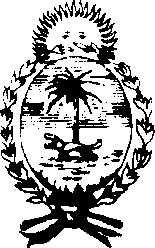 Provincia del Chaco MINISTERIO DE SALUD PÚBLICA--------------LICITACION PRIVADA Nº 7264/2021EXPEDIENTE Nº: E6-2021-12209-EOBJETO DEL LLAMADO: ADQUISICIÓN DE UNA (1) PRÓTESIS PARA REEMPLAZO TOTAL DE RODILLA ABISAGRADA CON PÍVOT ROTATORIO CONTREÑIDA TOTAL, CON TRÓCLEA FEMORAL ASIMÉTRICA CON BORDE EXTERNO ELEVADO PARA ACOPLAR Y ESTABILIZAR LA ROTULA, LA ROTACIÓN LIBRE DEL CÓNDILO RESPECTO A SU BASE EN VIRTUAL DEL EJE CENTRAL DESPLAZADO, EL VALGO FEMORO-TIBIAL FIJO, OPCIONES EN CUATRO (4) TAMAÑOS DISTINTOS, SET DE COLOCACIÓN, MEDIDAS ALTERNATIVAS A PRÉSTAMO, CEMENTO CON ANTIBIÓTICO Y SISTEMA DE CEMENTACIÓN CON JERINGA Y TAPÓN ENDOMEDULAR, MAS INMOVILIZADOR LARGO DE RODILLA, MAS DESCARTABLES SIERRA OSCILANTE, TIPO BTR A PRÉSTAMO, ASISTENCIA TÉCNICA EN QUIRÓFANO, CON DESTINO A LA PACIENTE DIARTE NATALIA - DNI N° 31.688.907FECHA Y HORA DE LA APERTURA: DÍA: 17 DE NOVIEMBRE DEL 2021 - HORA: 09:00.LUGAR DE APERTURA DE LOS SOBRES DE LAS OFERTAS: UNIDAD DE CONTRATACIONES DEL MINISTERIO DE SALUD PUBLICA - 8º PISO-CASA DE GOBIERNO – M. T. DE ALVEAR 145- RESISTENCIA- CHACOMANTENIMIENTO DE OFERTA: 50 DÍAS. FORMA DE ENTREGA: TOTAL ADJUDICADO. MODALIDAD DE ENTREGA: TOTAL. CONDICIONES DE PAGO: 30 DIAS.LUGAR DE ENTREGA: AV 9 DE JULIO 1099DESTINO: HOSPITAL DR. JULIO C. PERRANDO				PRESUPUESTO OFICIAL: PESOS DOS MILLONES NOVECIENTOS CINCUENTA Y UN MIL SETECIENTOS MIL $2.951.700.00.		PRESENTAR POR DUPLICADO LA OFERTA.DOCUMENTO DE GARANTÍA 1% DEL TOTAL COTIZADO.DECLARACION JURADA DE LA RENUNCIA DE LOS FUEROS FEDERALES PARA EMPRESAS FUERA DE LA PROVINCIA Y DE NO ENCONTRARSE EN LAS CAUSALES DE INCOMPATIBILIDAD ESTABLECIDAS EN EL REGIMEN DE CONTRATACIONES VIGENTES DE LA PROVINCIA DEL CHACO.-CONSTANCIA DE INSCRIPCIÓN EN EL REGISTRO DE PROVEEDORES DE LA PROVINCIA DEL CHACO (ACTUALIZADA A LA FECHA DE LA APERTURA).CONSTACIA DE INSCRIPCION ATP (ACTUALIZADA)CERTIFICADO FISCAL PARA CONTRATAR OTORGADO POR LA ADMINISTRACIÓN TRIBUTARIA PROVINCIAL DEL CHACO (ATP) --- (ACTUALIZADA A LA FECHA DE APERTURA).CONSTANCIA DE INSCRIPCION OTORGADO POR ADMINISTRACIÓN FEDERAL DE INGRESOS PÚBLICOS (AFIP). (ACTUALIZADA)PLIEGOS Y CLAUSULAS FIRMADAS SELLADAS POR EL PROPIETARIO Y/O APODERADO DE LA FIRMA (ADJUNTAR, PODER ESPECIAL A FAVOR DEL FIRMANTE)CBU NUEVO BANCO DEL CHACO..…………………………………………………………………………………………………………………………